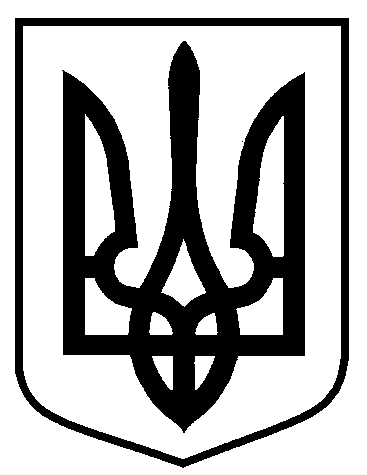 Сумська міська радаВиконавчий комітетВитяг із РІШЕННЯ     від  16.05.2017 № 265Про відмову в присвоєнні поштової адреси об’єкту нерухомого майна,  який розташований по 
вул. Інтернаціоналістів, 5На підставі поданої заяви та документів стосовно присвоєння поштової адреси, відповідно до Порядку присвоєння та зміни поштових адрес об’єктам нерухомого майна в місті Суми, затвердженого рішенням Сумської міської ради від 24 вересня 2014 року № 3554-МР, керуючись частиною першою статті 52 Закону України «Про місцеве самоврядування в Україні», виконавчий комітет Сумської міської ради ВИРІШИВ:Відмовити у присвоєнні  поштової  адреси  нежитловим приміщенням згідно з додатком у зв’язку з несплатою орендної плати за землю.Міський голова                                                                               О.М. ЛисенкоКривцов А.В. 700-103Розіслати: Кривцову А.В., замовникам.